Times Like TheseDave Grohl, Taylor Hawkins, Nate Mendel, Chris Shiflett 2003 (recorded by Foo Fighters)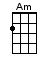 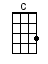 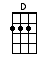 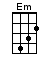 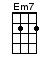 Suggestion for picking pattern using D as an example:     [D]A|-------0-------0-|E|---2-------2-----|C|-----2-------2---|G|-2-------2-------| | 1 + 2 + 3 + 4 + | INTRO:  / 1 2 3 4 /[D] / [D] / [Am] / [Am] / [C] / [Em] / [D] / [D] /[D] I, I'm a one-way [Am] motorway[Am] I'm a road that [C] drives awayThen [Em] follows you back [D] home [D][D] I-I-I, I'm a street light [Am] shining[Am] I'm a white light [C] blinding bright[Em] Burning off and [D] on[D] Oh o-o-[D]oh [D]It's [C] times like these you [Em] learn to live a-[D]gainIt's [C] times like these you [Em7] give and give a-[D]gainIt's [C] times like these you [Em] learn to love a-[D]gainIt's [C] times like these [Em7] time and time a-[D]gain [D] / [D] / [D] /[D] I, I'm a new day [Am] rising[Am] I'm a brand new [C] sky to hangThe [Em] stars upon to-[D]night [D][D] I-I-I, I’m a little di-[Am]vided[Am] Do I stay or [C] run awayAnd [Em] leave it all be-[D]hind?[D] Oh o-o-[D]oh [D]It's [C] times like these you [Em] learn to live a-[D]gainIt's [C] times like these you [Em7] give and give a-[D]gainIt's [C] times like these you [Em] learn to love a-[D]gainIt's [C] times like these [Em7] time and time a-[D]gainIt's [C] times like these you [Em] learn to live a-[D]gainIt's [C] times like these you [Em7] give and give a-[D]gainIt's [C] times like these you [Em] learn to love a-[D]gainIt's [C] times like these [Em7] time and time a-[D]gain [D][Am] / [Am] / [C] / [Em] / [D] / [D]www.bytownukulele.ca